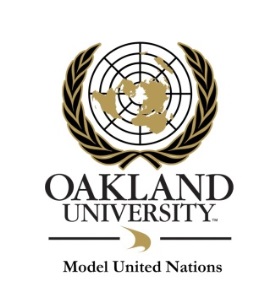                                                          OAKLAND UNIVERSITY MUN       MARCH 11-12th 2022   REGISTRATION FORMPlease e-mail this form to oaklanduniversitymun@gmail.com or fax it to 248 370 4299. School: __________________________________________________________MUN Adviser: _____________________________________________________Telephone: _________________________________________Email: ____________________________________________Number of Delegates: ____________________(until December 20, please limit to 15)Country Preferences: ____________________________________________(We attempt to honor requests, particularly for schools who register by December 20. However, we endeavor to have a diversity of schools on the SC and will not give a school more than one permanent SC member)Once we receive your registration form, we will send you an invoice. Payment can be made on-line or by check mailed to Oakland University, Department of Political Science, Anibal House, Rochester MI  48309  Attn: Model UNPayment: $50 per delegate       Total due:    __________Please note the registration fee includes dinner on Friday and lunch on Saturday.Payment is fully refundable until February 12 2022. Payment is 50% refundable until the conference date. We will contact you after countries have been assigned for the names of your delegates. Please also note that all high schools must return the waiver form (on the website) by the time of check-in at the conference. 